INDIAN INSTITUTE OF TECHNOLOGY INDORETemplate for the M.Sc. Thesis SOME IMPORTANT POINTSCOLOR COMBINATION for the Cover page of final thesis (i.e. Hard bound copies):  	Color of the Front Page: Sky Blue; Color of Font on the Cover Page: Black. FONT SIZE on the cover page should be same as provided in this template Font and Font size for the general text of the report: Times New Roman 12LINE SPACING: 1.5MARGINS: At least 2.5 inch on the binding side; 1 inch at top and bottomPAGE NUMBERING: Roman numerals till the first page of first chapter. The chapters to be numbered in the Arabic numerals. The Page number should be bottom centered PAPER TYPE AND SIZE: A4 size Executive Bond Paper PRINTING: BOTH SIDE PRINTING Number of copies of M.Sc. thesis to be submitted: 5 + number of thesis supervisor(s)REFERENCES: List of References should include only those published or accepted for publication works that are cited in the text. Use of footnotes or endnotes should be avoided as a substitute for a reference list. Ideally, the names of all authors should be provided, but for the long author lists “et al” can be used. 	Following are two ways of citing the references and preparing the list of references [A] Citations of the reference in the text by its number in a square brackets i.e. 1. Negotiation research spans many disciplines [3]; 2. This result was later contradicted by Becker and Seligman [5]. 3. This effect has been widely studied [1-3, 7].[A.1] Reference list: The references for such style should be listed and numbered consecutively in the order of citation. [B] Citation of the reference by surname(s) of the author(s) directly (or parenthetically) and year of publications i.e. as demonstrated (Allan and Jones, 1995). Kramer et al. (2000) have recently shown ....1. Single Author: the author's surname (without initials, unless there is ambiguity) and the year of publication; 2. Two Authors: both authors' surnames and the year of publication; 3. Three or more authors: first author's surname followed by 'et al.' and the year of publication.
[B.1] List of References: The references for such style should be arranged alphabetically.Following are the examples of preparing the list of references JOURNAL ARTICLE Gamelin F.X., Baquet G., Berthoin S., Thevenet D., Nourry C., Nottin S., Bosquet L. (2009), Effect of high intensity intermittent training on heart rate variability in prepubescent children, Eur J Appl Physiol,  105, 731-738 (DOI: 10.1007/s00421-008-0955-8) Smith J., Jones M. Jr, Houghton L. et al (1999) Future of health insurance, N Engl J Med, 96, 325–329 ARTICLE BY DOI Slifka M.K., Whitton J.L. (2000), Clinical implications of dysregulated cytokine production, J Mol Med, doi:10.1007/s001090000086ARTICLE FROM THE PROCEEDINGS Weber, D.J., Hess, W.M., (1985) Simple solar model for direct and diffuse irradiance, In: Bilgen, E., Hollands, K.G.T. (Eds.), Proceedings of ISES World Congress, Montreal, Canada, pp. 123-132.BOOK Duffie, J.A., Beckman, W.A., (1991) Solar Engineering of Thermal Processes, second ed. Wiley Interscience, New York, pp. 54-59 (ISBN). BOOK CHAPTER Brown B., Aaron M. (2001) The politics of nature. In: Smith J (ed) The rise of modern genomics, 3rd edn. Wiley, New York, pp 230-257 (ISBN)FOR CHAPTERS IN AN EDITED BOOKS Marcus, B.C., Nemo, A., (1992), Estimation of total solar radiation from cloudiness in Spain. In: Winchester, F., Yu, S., Pfaff, S.W., Major, K. (Eds.), Global Solar Radiation, vol. 2. Raven Press, New York, pp. 1393-1399 (ISBN).  ONLINE DOCUMENT Cartwright J. (2007) Big stars have weather too. IOP Publishing PhysicsWeb. http://physicsweb.org/articles/news/11/6/16/1. Accessed 26 June 2007DISSERTATION Trent J.W. (1975) Experimental acute renal failure. PhD Dissertation, University of CaliforniaFOR WEBSITE REFERENCES Bpsolar (2002), www.bpsolar.com OR: CEC (2002), www.consumerenergycenter.com/renewable/<TITLE OF M.SC. THESIS>M.Sc. ThesisBy<NAME OF THE M.Sc. STUDENT>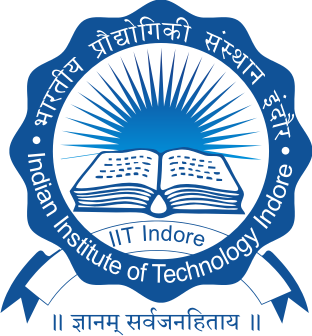 DISCIPLINE OF < NAME OF THE DISCIPLINE  >INDIAN INSTITUTE OF TECHNOLOGY INDORE< MONTH AND YEAR OF SUBMISSION><TITLE OF M.SC. THESIS>A THESISSubmitted in partial fulfillment of the requirements for the award of the degreeofMaster of SciencebyNAME OF THE STUDENTDISCIPLINE OF < NAME OF THE DISCIPLINE  >INDIAN INSTITUTE OF TECHNOLOGY INDORE< MONTH AND YEAR OF THESIS SUBMISSION>CANDIDATE’S DECLARATION	I hereby certify that the work which is being presented in the thesis entitled <TITLE OF M.SC. THESIS> in the partial fulfillment of the requirements for the award of the degree of MASTER OF SCIENCE and submitted in the DISCIPLINE OF < NAME OF THE DISCIPLINE>, Indian Institute of Technology Indore, is an authentic record of my own work carried out during the time period from <Month and year of joining the M.Sc. program> to < Month and year of M.Sc. Thesis submission> under the supervision of <Name of the Supervisor of M.Sc. thesis  #1, Designation, and Affiliation> and < Name of the Supervisor of M.Sc. thesis #2, Designation, and Affiliation>  	The matter presented in this thesis has not been submitted by me for the award of any other degree of this or any other institute.                                                                            Signature of the student with date(NAME OF THE M.Sc. STUDENT)----------------------------------------------------------------------------------------------------------------------------	This is to certify that the above statement made by the candidate is correct to the best of my/our knowledge.       (NAME OF SUPERVISOR)		              	                     (NAME OF SUPERVISOR)--------------------------------------------------------------------------------------------------------------------------------	<NAME OF THE M.Sc. STUDENT> has successfully given his/her M.Sc. Oral Examination held on <Date of M.Sc. Oral Examination>.                                      Signature(s) of Supervisor(s) of MSc thesis             					Convener, DPGC   Date:					        						Date:                                               Signature of PSPC Member #1 					Signature of PSPC Member #1           Date:			 						Date:					 -----------------------------------------------------------------------------------------------------------------------------------                                    ACKNOWLEDGEMENTSDEDICATION (if any)Abstract	The abstract should be a brief summary of the M. Tech. thesis. It should not contain more than 1-2 pages of A4 size with the text typed in 12 pt Times News Roman font having 1.5 spacing. LIST OF PUBLICATIONSTABLE OF CONTENTSLIST OF FIGURESLIST OF TABLESNOMENCLATUREACRONYMS (if any)Chapter 1 IntroductionAPPENDIX-AREFERENCESINDIAN INSTITUTE OF TECHNOLOGY INDORESignature of the Supervisor of M.Sc. thesis #1 (with date)Signature of the Supervisor of M.Sc. thesis #2 (with date)LIST OF FIGURES  LIST OF TABLESNOMENCLATUREACRONYMS (if any)Chapter 1: Introduction     1.1     1.2     :     1.6 Organization of the Thesis Chapter 2: Review of Past Work and Problem Formulation Chapter 3: Chapter 4:::::Chapter (Second Last) should focus on Results and Discussion/AnalysisChapter (Last): Conclusions and Scope for Future Work APPENDIX-A (if any)::REFERENCES  